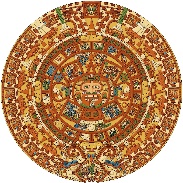 La Academia Dolores Huerta Charter Middle School “A Dual Language Charter Middle School”400 W.Bell St.Las Cruces, NM 88005Phone: 575-526-2984Fax: 575-523-5407 Regular Governing Council MeetingThursday, June 13, 2019 at 5:30 PM, LADHLa Academia Dolores Huerta Conference PortableCall to order: 5:30 PM Roll call and establish quorum Approval of agenda Open forum-public input*Public comments and observations regarding education policy and governance issues, as well as the strategic planning are heard at this time. Time limit per presenter may be imposed by ChairApproval of April 25, 2019 Special Governing Council (GC) Meeting Minutes Approval of May 23, 2019 Regular GC Meeting Minutes Approval of the June 10, 2019 Special GC Meeting MinutesACTION ITEMSReview, discussion, and possible approval bilingual application.NEW BUSINESS: DISCUSSION ITEMS ONLY – NO ACTION WILL BE TAKENFinance Committee ReportReview of BARsDiscussion of state funding cutsDACU presentationEnd of the year academic data review (including but not limited to student performance on standardized tests).Review of possible Head Administrators Evaluations formsHead Administrator’s ReportCurriculum Committee UpdateGC Secretary Update:GC Policy NotebookTrainings request to PECBylaw revisionAdjourn to Close Session:To discuss personnel matters relating to any individual employee, including hiring, promotion, demotion, dismissal, resignation, or investigation of complaints or charges against an employee. Specifically, Head Administrator’s 2019-2020 contract [10-15-1(H)(2) NMSA 1978].Adjourn from close sessionReview, discussion, and possible approval of Melissa Miranda’s 2019-2020 employment contract.Adjourn GC general meeting*Any individual attending a board meeting may sign in to participate in the Public Input section of the Agenda, if any. Such persons may speak on any item after the individual is recognized by the President of the Board and introduces himself/herself at the podium. The Governing Council of La Academia Dolores Huerta will not take action on any item presented under Public Input, until an opportunity to do so is afforded. La Academia Dolores Huerta will provide an interpreter for the Hearing Impaired and simultaneous Spanish translation upon request. Requests should be submitted to the chancellor’s office three days prior to the meeting.